Modernizácia vozového parku spoločnosti ARRIVA Michalovce, a.s.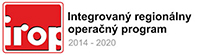 Názov a sídlo prijímateľa:	ARRIVA Michalovce, a.s., Lastomírska 1, 071 80 Michalovce
Názov projektu: 		Modernizácia vozového parku spoločnosti ARRIVA Michalovce, a.s.
Miesto realizácie projektu: 	Michalovce, Trebišov, Sobrance, Kráľovský Chlmec
Projekt je spolufinancovaný: 	Európsky fond regionálneho rozvojaOperačný program: 		Integrovaný regionálny operačný programPrioritná os: 			1.Bezpečná a ekologická doprava v regiónoch
Špecifický cieľ:  		1.2.1 Zvyšovanie atraktivity a konkurencieschopnosti verejnej osobnej dopravy
Oprávnené výdavky na realizáciu aktivít projektu:  		5 681 742,11 EURVýška poskytnutého nenávratného finančného príspevku: 	5 113 567,90 EURCelková dĺžka realizácie projektu: 				18 mesiacovZačiatok realizácie projektu: 					7/2020Koniec realizácie projektu: 					12/2021Opis projektu:Hlavným cieľom projektu je modernizácia a skvalitnenie vozového parku spoločnosti ARRIVA Michalovce, a.s. prostredníctvom obstarania 27 kusov nízkopodlažných moderných autobusov (16 ks lowentry 10,5m a 11 ks lowentry 12m), ktoré nahradia najviac poškodené resp. znehodnotené kusy z existujúceho vozového parku.   Projekt je v priamom súlade so špecifickým cieľom 1.2.1 Zvyšovanie atraktivity a konkurencieschopnosti verejnej osobnej dopravy. Lepšie služby a kultúrnejšie prostredie, pohodlie vedie k tomu, že občania uprednostnia  verejnú dopravu pred individuálnou, čo prispeje k nižšej miere emisií skleníkových plynov na prepravovaného jednotlivca. Realizácia projektu prispeje aj k vyššiemu komfortu cestujúcich – nákup nízkopodlažných (LowEntry) autobusov uľahčí nastupovanie a vystupovanie pre cestujúcich so sťaženou schopnosťou pohybu, nákup plne klimatizovaných autobusov zvýši komfort prepravy najmä v horúcich letných mesiacoch.Hlavná aktivita projektu:Nákup autobusov – prispeje v rámci sledovaných parametrov VOD predovšetkým zvýšeným pohodlím cestujúcej verejnosti a prinesie zodpovedajúce štandardy vozidlového parku (napr. vo forme výhod, ktoré so sebou prinášajú low-entry autobusy, klimatizácia, výklopná plošina a priestor pre invalidný vozík a pod.).  Tento projekt je podporený z Európskeho fondu regionálneho rozvoja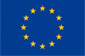 